        Değerli  Veliler,       Çocuklarımızdaki öğrenme ve becerilerini geliştirmede en önemli kavramlardan biri olan olan  dikkat konusunu ele almak ve evde geliştirici çalışmalara katkı sağlamak amacıyla hazırlamış olduğumuz “Çocuklarda Dikkat ve Dikkat Geliştirici Aktivite ve Oyunlar” konulu veli bültenini sizle için hazırladık.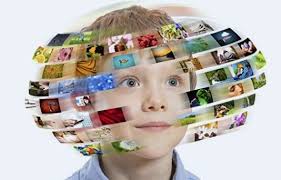     DİKKAT : Dikkat, fizyolojik ve psikolojik enerjinin bir nokta üzerinde toplanmasıdır. Bir olaya, bir insana veya bir nesneye ilgi duyduğumuz oranda, ona dikkat ederiz. İlgimizin derecesine bağlı olarak, dikkatimizin şiddeti ve süresi artar. Konuya ilgi duyulduğu hallerde, dikkat süreklilik gösterir. Konuya ilgi duyulmadığı hallerde ise dikkat azalır, hatta kaybolur.     Dikkat ve öğrenme birbirleri ile doğrudan ilişkili bir konudur. Çocukların dikkat ve odaklanma süreleri yaş gruplarına ve gelişim düzeylerine göre farklılıklar gösterebilir. Dikkat  sistemi kullandıkça gelişir.     Çocuklar oyun oynayarak daha iyi öğrenirler. Dahası çocukların aktivitelerini eğlenceli hale getirmek her zaman işe yarar.         Araştırmaların hem fikir olduğu üzere elektronik cihazlar çocukların dikkat sürelerini düşürmekte ve belleklerini zayıflatmakta. Bu cihazların yerine ne kadar doğru alternatifler sunabilirseniz o kadar iyidir. Onların tabletlerden, dikkati dağıtan elektronik cihazları kullanma sürelerine yaşlarına uygun şekilde kullanmalarına rehberlik edin ve klasik oyun ve oyuncaklarla oynamalarını sağlayın. Uzun süre teknolojik aletlere maruz kalma, çocuklarda konsantrasyon bozukluklarına, odaklanma problemlerine ve dikkat eksikliğine neden olur. İki yaşa kadar çocukları her türlü teknolojik aletten mümkün olduğu kadar uzak tutmalı, 2 yaş sonrasında sınırlı kullanıma izin verilmelidir.    Açık hava gezileri, doğa yürüyüşleri, dış mekanda oynanan oyunlar stres seviyesini azaltır, konsantrasyon becerilerini arttırır. Hareketli oyunlar oynamasına izin verin. Çocukların enerjilerini boşaltmaya ihtiyaçları vardır. Fiziksel hareketler solunumu destekler, dokulara giden kan miktarını arttırır. Böylece beyin fonksiyonları aktif olarak çalışarak odaklanma, konsantrasyon ve dikkat becerilerinin artmasını sağlar. 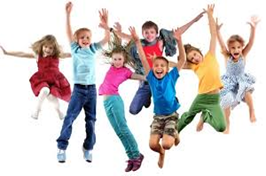       Çocukların ders çalışırken belli bir süreden sonra sıkılıp dikkatinin dağıldığını fark etmiş olabilirsiniz. Hatta oyun oynarken bile zaman içinde çocukların dikkati dağılır. Özellikle yeni bir şey öğrenirken odaklanma süreleri çok daha kısa olabilir.  Böyle zamanlarda çocukları devam etmeye zorlamak pek verimli sonuçlanmayacaktır.Çocukların dikkatini toplama süresi, genel olarak 40 dakika civarındadır. Siz odaklandıkça onlar da odaklanırÇocukların dikkati dağılmadan, olabildiğince uzun süre çalışabilmeleri için sizin de onlarla birlikte odaklanmanız gerekir. Çocuğunuzla birlikte çalışırken, özellikle okul öncesi ve ilkokul yıllarında sürekli tekrar eden basit alıştırmalar sizin için de zor bir göreve dönüşebilir. Bir kelimeyi tekrar tekrar yazması gerektiğinde, bir metni tekrar tekrar okumaları gerektiğinde sıkıldığınızı hissedebilirsiniz. Yapılan işe bağlı olarak bu süre uzayabilir ya da kısalabilir. Bu süre çocuğun yaşına bağlı olarak da değişiklik gösterir. Örneğin, 5-6 yaşındaki çocukların dikkatini bir şeye verme süresi 15 dakika kadar kısadır. Etrafta dikkat dağıtıcı ögeler olduğunda dikkatlerini çok daha zor toplayabilirler. 7 yaşına geldiklerindeyse bu süre yarım saate çıkar.ZİHİNSEL DİKKAT VE PSİKOMOTOR BECERİLERİGELİŞTİRİCİ OYUNLAR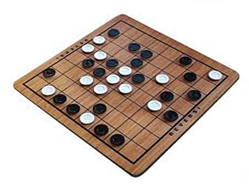   Satranç, Dama, Reversi ,Su Doku, Mandala,: Bu tür oyunlar zihinsel süreçlerin gelişimine önemli katkılar sağlar; beyni dinç ve sağlıklı kılar, zihni dinlendirir, üretici düşünceyi geliştirir. Stratejiyi, ön görü yeteneğini, olasılıklı düşünmeyi, olayları farklı pencereden değerlendirmeyi sağlar. Başta yapılan hatanın sonradan ne gibi sonuçları meydana getireceğini gösterdiği için sebep-sonuç ilişkisi kurabilme yeteneğini geliştirir.  Bilardo, Bowling, Dart, Misket, Beş Taş, Masa ve Kort Tenisi: Bu oyunlar, çocuğun vücut koordinasyonunun gelişmesine katkı sağlar. Bu oyunlar, çocukların nesne, araç-gereç kullanımını, ince motor, kaba motor ve el-göz koordinasyonunu geliştirmede yararlıdır. Geometrik algılama, açı belirleme, hız, mesafe hesaplama ile ilgilidir. Tangram, Yapboz, Lego: Görsel, uzamsal yeteneğin gelişmesini ve ince kas gelişimini sağlar. Bir nesneyi farklı amaçlar doğrultusunda kullanabilmeyi sağlayarak, görsel ve uzamsal dikkati, geometrik algılama yeteneğini ve parça-bütün algısını geliştirir. Tümevarım ve tümdengelim metodunu öğretir.  Uçurtma: Çocuk, uçurtma ile geniş bir alanı dikkatli bir şekilde kullanabilmeyi, çevreye uygun davranabilmeyi öğrenir. Uçurtma uçurmak çocuğun ince motor, kaba motor ve el-göz koordinasyonunun gelişimine katkıda bulunur. Çocuğun kendi uçurtmasını kendisinin yapması oldukça yararlıdır. Böylelikle çocukta el becerileri ve üreticilik yeteneği gelişir.  Balonla oynama: Şişirilmiş balonu birbirine atarak yere düşürmemeye çalışırlar. Çocukta konsantrasyonu artıracaktır.GÖRSEL DİKKATLE İLGİLİ OYUNLAR  Dikkat Kitapları: Çocuğun öğrenme becerisi ve dikkatini geliştirmek için hazırlanan kitaplardır. Bu kitaplar çocuğun yaşına ve gelişim seviyesine göre seçilmelidir.  Labirent Oyunları: Kâğıt üzerine çizilmiş labirentin bir girişi ve birçok çıkışı vardır. Amaç girişten yolu takip ederek en az hata ile doğru çıkışı bulmaktır. Bu oyunun aşamalı olarak kolaydan zora doğru seviyeleri vardır. 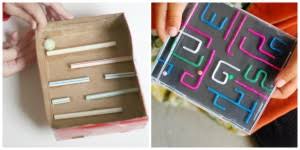  Fark Bulma: Bu konuda daha önceden hazırlanmış çalışmalardan yararlanılabilir. Fark bulma egzersizleri, ayrıntıları çabuk fark etmeyi ve bulmayı, dikkati dar alanlarda iyi kullanabilmeyi sağlar. Birbirine benzeyen ama aralarında küçük farklılıklar bulunan iki resim gösterilir. Bunların arasındaki farkları çocuğun bulması istenir.  Kamuflaj Resimler: Büyük bir resim içerisine gizlenmiş birçok resimden oluşur. Gizlenen bu resimleri bulmak gerekir.  Harita Oyunları: Haritadan ülke, şehir, ilçe, kasaba, köy bulma ile ilgili oyunlardır. Oyunun hangi coğrafyada ve hangi özellikle ilgili oynanacağına karar verilir. Belirli bir süre içinde rakipler soruları cevapladıkça oyuna devam ederler.  Resim Kopya Çalışması: Bakarak bir nesnenin resmini kopya etmektir. Resmin aynısını yapmaya çalışmaktır.  Resmi Hafızada Tutup Çizme Çalışması: Bir resmi, görüntü karesini, nesneyi, pozisyonu belirli bir süre gözlemledikten sonra ayrıntılı bir şekilde hafızadan çizmeye çalışmaktır.  Resmi Hatırlatma: Çocuğa bir dakika boyunca bir resim gösterilir. Daha sonra resim kapatılır ve o resimle ilgili sorular sorulur.  Ayrıntı Görme Oyunu: Bu oyunu oynamak için çocukla beraber çevrenin iyi görüldüğü bakış açısı geniş, yüksek bir yere veya tepeye çıkmak gerekir. Oyun evde oynanacaksa cama veya balkona çıkmak yeterlidir. Baktığınız yerden çocuğa, Ben bir minare görüyorum. Sen de görüyor musun? Benim gördüğüm yeşil arabayı sen de görüyor musun? gibi sorular sorulur. Çocuktan bu soruların cevabını bulması istenir. Çocuk bulamazsa ipucu verilir. Sonra soru sırası çocuğa geçer. Çocuk da sorar ve oyun bu şekilde devam eder.  Adres Öğrenebilme, Gidilen Yolu Öğrenme Oyunu: Araba ile ailece bir yere giderken, çocuğunuz gideceğiniz yerin yolunun bilmiyorsa bu oyunu oynayabilirsiniz. Yola çıkarken; Haydi bakalım seninle bir oyun oynayacağız; bu oyun yol bulma  oyunudur. Giderken dikkat et ve yolu öğrenmeye çalış. Bakalım dönüşte yolu sen bulup, tarif edebilecek misin? denir. Yolun etrafındaki binaların, nesnelerin giderkenki görünüşü ile dönüşteki görünüşü farklıdır. O yüzden başta bunu çocuğa belirtmek gerekir. İŞİTSEL DİKKAT VE HAFIZA OYUNLARI  Hikâye, Fıkra, Masal: Çocuk okumayı biliyorsa kendisi, bilmiyorsa ebeveynleri çocuğa hikâye, masal veya fıkra okuyabilir. Bu aktivitede çocuktan, dinlediğini aklında tutması ve aklında tuttuğu hikâyeyi karşısındakine anlatması istenir. Çocuğa kısa bir okuma parçası verilir. Beş dakika okuduktan sonra okuduğu yerleri anlatması istenir. Bu oyun aynı zamanda çocuğun kısa süreli hafızasını geliştirir.  Tekerlemeler: İşitsel dikkat çalışmak amacıyla önceden tekerlemeler belirlenir ve hazırlanır. Tekerlemeyi bir kişi çocuğa okur veya söyler, çocuk da bu tekerlemeleri doğru tekrar etmeye çalışır. Çalışmaya önce kısa ve kolay tekerlemelerden başlanır. Telefon Numarası: Ailedeki kişilerin, akrabaların numaraları veya başka telefon numaraları çocuğa söylenir ve çocuktan bu numaraları hafızasında tutarak tekrar etmesi istenir. Çocuğa karışık rakamlar söylenir ve yine tekrar etmesi istenir. Garsonculuk ve Terzicilik oyunu: Bu oyun birçok ortamda kolayca oynanabilir. Garsonculuk ayrı, terzicilik ayrı oyunlardır. İki, üç, dört ya da daha fazla kişilerin garsona ve terziye sipariş ettiği, yemekleri, kıyafetleri akılda tutmaya çalışmaktır.  İsim, Şehir,Bitki Hayvan Oyunu: Oynanması kolaydır. Materyal kullanmadan her ortamda oynanabilir. Bu oyunun birçok şekli vardır. Oyunun kuralları başta belirlenir ve sınırları çizilir. Hızlı ve doğru düşünebilmeyi geliştirir. 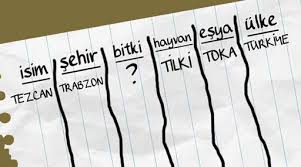   Son Harften Kelime Bulma: Söylenen her kelimenin son harfini kullanarak yeni bir kelime söylenir. Bu şekilde oyun devam eder.  Kelime merdiveni: Bir konu başlığı seçilir. Ör: Orman. 1. Kişi konu ile ilgili bir kelime söyler ( ağaç ) 2. Kişi önce aynı kelimeyi sonra kendi ekleyeceği kelimeyi söyler ( ağaç- yeşil) Sırası gelen, her defasında söylenmiş olan sözcükleri söyleyip yani sözcüğü ekler. Oyun böyle devam eder.  Dokunsal Oyunlar: Çocuğa gözleri kapalı bir şekilde, eli, kolu, ayağı, omuz vb.organları ile nesneleri, dokunarak tanıması çalışmasıdır. Bunlar, kıyafet, meyve, sebze gibi her türlü nesne olabilir. Bu da çocukta dokunsal algıyı geliştirir.  Koku ile İlgili Oyunlar: Çocuğun gözü kapatılır. Yemekleri, baharatları, parfümleri, meyveleri, çiçekleri, nesneleri koklayarak tanıyabilme ile ilgili oyunlardır. 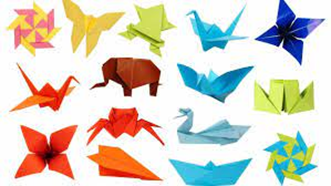        Bir ORİGAMİ kitabı edinin veya video seyrettirin,kâğıttan çeşitli nesneler tasarlatın.Evde odasına koydurun.                                                                                  Nevin AKHAN                                             Bitez Gülümser Mehmet Danacı Rehber Öğretmeni